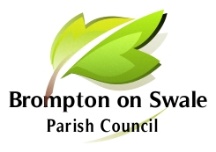 To:  	All Members		County Councillor C LesDistrict Councillors		PoliceBrompton-on-Swale Residents		NOTCIE IS HEREBY GIVEN THAT THE NEXT ORDINARY MEETING OF THE PARISH COUNCIL WILL BE HELD ON THURSDAY 13 April 2023 AT 7.00 PM AT THE BROMPTON-ON-SWALE COMMUNITY SPORTS HALL, HONEY POT ROAD, BROMPTON-ON-SWALEThe meeting is open to the public by virtue of the Public Bodies (administration to Meetings Act 1960 s1 and The Local Authorities (Coronavirus) (Flexibility of Local Authority Meetings) (England) Regulations 2020.It is recommended that for the safety of all those attending the meeting, taking personal responsibility and carrying out a lateral flow test before arrival and wearing a face mask whilst indoors (if unable to maintain social distancing), will be encouraged, regardless of vaccination status.Members of the public and press are invited to attend and may address members of the Council during the item set aside for public participation – Item 3 ‘Public Participation'Members of the public are allowed to film, make sound recordings and use social media to record all public items on our agendas, provided that they provide advance notice to the Clerk or Chairman by the start of the meeting, filming and recording is overt & filming and recording is not undertaken in a manner which the Chairman considers to be disruptive or distracting to the good order and conduct of the meeting. Members of the public present also have the right NOT to be filmed or recorded.Martin Reynolds, Clerk to the Parish CouncilAgenda for meeting is shown below13 April 2023Cllr Andrew Guest(Chairman)AGENDA1		Apologies: To Note Apologies and Approve Reasons for Absence2	Declaraton of Interest: To Approve Dispensation Requests and to Note Declarations of Interests not already declared under members Code of Conduct or members register of Pecuniary Interests3	Public Participation:  Members of the public who wish to speak regarding an item within the remit of the Parish Council may do so. PLEASE NOTE: Total time limit for this item is 30 minutes, each speaker limited to a 5-minute slot.4	To confirm the Minutes of the last meeting held on 2 March 2023 as a true and correct record 5	Matters arising – to receive any information on ongoing matters from the minutes and decide on further action where necessary5.1	Augustus Gardens	5.2	Reinforcing the riverside	5.3	Allotments site	5.4	Coronation Celebration5.5	Probation Service clean up5.6	Grass verges/ Protection posts5.7	Playpark equipment5.8	Richmond Pro Player proposals/Lease agreement6	Reports: NYCC; RDC; Police; Village Society   7	Current issues  7.1	Discuss and agree increase in cemetery charges.7.2	Discuss and agree adoption of new Code of Conduct 7.3	Discuss and agree any action on reported diseased tree on sports field8	Parish Finances8.1	To receive and note the payments previously authorised and receipts (circulated prior to the meeting) 8.2	To receive a bank reconciliation and budget comparison for the year to date (circulated prior to the meeting) 8.3	To approve the following new accounts for paymentNo new accounts9	To consider the following new Correspondence received and decide action where necessaryNo Correspondence received10	To consider and decide upon the following New Planning Applications	No new planning applications received.11	To receive the following Planning Decision/Information12	Minor Matters13	To confirm the Date of next meeting, Thursday 18 May 2023 @7.00pm - TBA11.121/00797/FULLCaxton Close – Construction of 92 new dwellingsNo Objections11.223/00174/CLP74 Brompton Park – Single storey extensionNo Objections